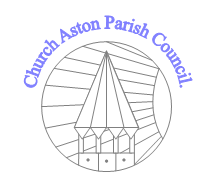 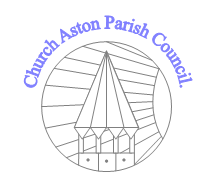 Date and time of next meeting confirmed as 7th April 2014 at the Church Hall starting at 7.40pmMeeting closed at 9.37pmSigned Chairman:					Date:Minutes of Church Aston Parish CouncilHeld at Church Aston Village Hall, Wallshead Way, Church Aston on Monday 3rd March 2014Present: Chairman Cllr Simon Stacey, Vice Chairman Cllr Paul Evans, Cllr Mike Stacey, Cllr Brian Richards, Cllr Billie Knight, Cllr Fiona McKeown, Cllr Mike StansfieldAlso in attendance: Cllr Andrew Eade (T&WC) and Mike Atherton: Clerk to CAPC Minutes of Church Aston Parish CouncilHeld at Church Aston Village Hall, Wallshead Way, Church Aston on Monday 3rd March 2014Present: Chairman Cllr Simon Stacey, Vice Chairman Cllr Paul Evans, Cllr Mike Stacey, Cllr Brian Richards, Cllr Billie Knight, Cllr Fiona McKeown, Cllr Mike StansfieldAlso in attendance: Cllr Andrew Eade (T&WC) and Mike Atherton: Clerk to CAPC Minutes of Church Aston Parish CouncilHeld at Church Aston Village Hall, Wallshead Way, Church Aston on Monday 3rd March 2014Present: Chairman Cllr Simon Stacey, Vice Chairman Cllr Paul Evans, Cllr Mike Stacey, Cllr Brian Richards, Cllr Billie Knight, Cllr Fiona McKeown, Cllr Mike StansfieldAlso in attendance: Cllr Andrew Eade (T&WC) and Mike Atherton: Clerk to CAPC 1ApologiesCllr John Pay2Declarations of InterestNo declarations of interest3Public SessionNo members of the public in attendance4Minutes of the last meetingMinutes of the meeting held on 3rd February 2014 were approved 5Matters ArisingNone6Councillor VacanciesNo progress7House Next to the SchoolGood progress noted but further work to be completed. Agreed: to continue monitoring improvements until all works are completed8Village Hall – resurfacing of the car parkNo further information to report. 9Central Networks – repair / replacement of substation gates Awaiting implementation of Central Networks planned works programme.10Environmental Audit – report backCllr Evans reported that he had been contacted by the chairman of Newport Town Council’s Leisure & Environmental Services Committee to advise that they are minded to agree to a proposal from CAPC to buy up spare capacity from the PET scheme should NTC proceed. However, the committee have referred the matter to the full Council for decision. Agreed: to await outcome decision of NTC.Noted: that work on Liddles Bank was in progress on the day of the CAPC meeting, and also that the road-sweeper had recently been around the village and made an excellent job of clearing channel lines.11Projects for the Parish(i) SIDS / ‘Twenty is Plenty: Agreed: Clerk to pursue with T&WC a fuller response to earlier enquiries about SIDS / ‘Twenty is Plenty’ schemes and to seek firm dates for erection of SIDS in Church Aston per previous discussions. (ii) Village Hall: car park, grounds & boundaries: the Clerk briefed members on bids received. Members voted unanimously in favour of accepting the lowest quotation in the sum of £500. Agreed: Clerk to clarify whether the bid is subject to VAT and to place an order with the relevant contractor as soon as possible.  (iii) Bus Shelter: Cllr Richards was thanked following recent completion of the new bus shelter adjacent the Church Hall. A letter drafted by Cllr Stansfield has been sent by the Clerk to the Newport Advertiser for publication following vandalism (cigarette burns to a Perspex panel).(iv) Planters – Cllr Evans & Cllr Richards circulated a plan showing proposed locations for the planters – all agreed.Members discussed proposed wording on the side of the planters as ‘Church Aston’ or ‘Church Aston Parish Council’ A majority vote (7 in favour, 1 against) agreed wording to be Church Aston Parish Council.Members discussed provision of bases for each planter and agreed subject to remaining within an overall budget sum of £6,500. Cllr Richards offered to contact local contractors to obtain quotations for the bases. Clerk to provide contact details for contractors to Cllr Richards asap. Cllr Evans to speak with Adrian Corney / Gareth Pegg about proposed locations (ref highway approvals)Clerk to check with the supplier whether there are any fixing holes in the planters to enable them to be secured into position at each location.Agreed: change of delivery address to Cllr Richards home (for safe storage) and deferred delivery date to w/c 22/04/14 i.e. Easter week.Clerk provided a financial overview indicating the project is currently well within the approved budget. (v) Closed Section of Churchyard:  a third quotation is still awaited. Agreed: Clerk to expedite.(vi) Brocton War Memorial: Cllr Richards to coordinate quotes for cleaning & repairs.   (vii) Street Lighting: Initial enquiries seeking technical advice / support were noted. Recognised as an ongoing summer project. Agreed: Clerk to provide Cllr Richards with a copy of the inventory, and Clerk to contact Heidi Coombes (T&WC street lighting)(viii) Church Hall Car Park Lighting: provision of white lines on steps and lighting noted. Agreed: No further actions required.   (ix) Commemorative Oak Tree Initiative: following a brief discussion about suitable locations and potential impacts it was agreed that all Cllrs should consider suitable locations for oak tree planting and report back to the next meeting.12Great War – 100 year anniversaryIt was noted that the Rev Leonie Wheeler had agreed to incorporate the WW1 remembrance event into the Civic Sunday event.Cllr Knight reported that work is progressing well but had been delayed by an unfortunate accident involving local historian Malcolm Miles.Cllr Evans noted that the poppies project was behind schedule and that he was awaiting a telephone call from Adrian Corney at T&WC. Causes of the delay were understood to be excessive rainfall.13Report on Work of Newport’s ‘town team’This item was deferred until the April meeting due to Cllr Pay’s absence.14Planning(a) Newport South ‘Indicative Master-Plan’Nothing further to report at this meeting (b) Planning ApplicationsTWC/2011/0632 – an application for a food-store etc. at Audley Avenue (the Classic Furniture site). Scheduled hearing in the Court of Appeal is 1st & 2nd April 2014;TWC/2011/0821 – outline application for ~285 houses on land off Wellington Road (Grove Farm) – now approved;TWC/2011/0827 – an outline application for ~215 houses on land off Audley Avenue (to the side and rear of Newport Cemetery) – now approved;TWC/2011/0871 an outline application for ~350 houses, a care village, and ~11 acres of land for employment use – now approved, SoS has confirmed that he will not be calling-in this application;TWC/2011/0916 – a full application for a huge hypermarket and related works (as 0871 above) – still subject to a planning inquiry, pending the Court of Appeal hearing (ref 0632) on 1st & 2nd April. 15Personnel CommitteeNo matters for discussion. Chairman to organise a meeting of the Personnel Committee regarding the new Clerk’s probationary period of employment.16CorrespondenceThe clerk reported on correspondence received including:-Letter from T&WC setting out revised recycling arrangements starting from 01/04/14;Email from Cllr Peter Scott (NTC) reference Newport Armed Forces day on 28th June 2014Email from Katrina Baker enclosing a presentation on the T&WC initiative “Pride in your Community”Email from Shropshire Council inviting Parish reps to attend a planning seminar 24/04/14Email from David Sandbach providing information about the NHS project on the future of hospital services;SLCC emails reference (i) request for donations to flood victims and (ii) An update on the Local Audit & Accountability Act;Email from TCAT reference Community outreach Service working with young unemployed;Letter from Eon reference street lighting maintenance.All correspondence was noted.17Representatives ReportsParish Newsletter: Cllr S Stacey provided an example newsletter with glossy cover and colour printing. Cllrs discussed various design and cost options. Agreed: SS would obtain a quotation for a glossy cover with black printing only. Noted: next edition of the newsletter is due in May 2014Village Hall: – Cllr Knight provided a report on changes following the village hall committee AGM on 6/02/14. Not all positions had been filled with the chairman continuing in post until June 2014.The report also confirmed completion of some recent repairs and decorations but that there are ongoing issues with the roof leaking and the boiler over-heating.  It was noted that the village hall accommodates the largest scout group in Shropshire, and separately that income related to events requiring a ‘performing rights license’ had reduced. Newport Regeneration Partnership: nothing to report Rural Forum: nothing to reportShaping Places: nothing to reportBus Users Group: No meetings however Cllr Richards is now aware of arrangements for the next scheduled meetingT&WC: Cllr Eade provided an overview a proposed new huge warehouse development at MOD Donnington including a summary of positive and negative implications 18Accounts Payable of the Clerk’s salary and expensesClerk reported invoices received / payments required in respect of:-Readwell Press (newsletter) £235.00West Mercia Energy £337.49SALC (planning seminar) £20.00 19Roads, Hedges and DitchesIssue of dog fouling on footways leading to the school was discussed. Cllrs are concerned by the increased incidence and potential health implications. Agreed: Clerk to approach T&WC again reference placing of signs and enforcement action by the dog warden. Agreed: Cllr S Stacey to include a strongly worded article in the next edition of the newsletter asking residents to report offending owners (that do not clean-up after their dogs) and threatening full weight of the law.An issue of pooling water on the footbridge over the railway and actions to resolve were briefly discussed. Agreed: Clerk to seek response from T&WC structures teamCllr Richards enquired about repairs to manhole covers on the playing fields (on outlet from the mere). Agreed: Clerk to investigate and report as appropriateNoted that T&WC had not replied to a letter sent regarding CAPC concerns about speeding traffic and potentially dangerous manoeuvres on the A518 near Liddles Bank junction.